1234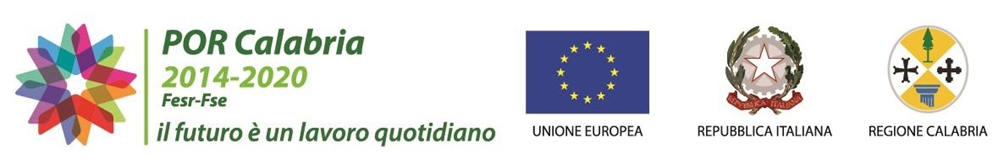 POR CALABRIA FESR - FSE 2014-2020POR CALABRIA FESR - FSE 2014-2020POR CALABRIA FESR - FSE 2014-2020POR CALABRIA FESR - FSE 2014-2020POR CALABRIA FESR - FSE 2014-2020POR CALABRIA FESR - FSE 2014-2020POR CALABRIA FESR - FSE 2014-2020POR CALABRIA FESR - FSE 2014-2020POR CALABRIA FESR - FSE 2014-2020POR CALABRIA FESR - FSE 2014-2020Asse prioritario 12- Istruzione e formazioneAsse prioritario 12- Istruzione e formazioneAsse prioritario 12- Istruzione e formazioneAsse prioritario 12- Istruzione e formazioneAsse prioritario 12- Istruzione e formazioneAsse prioritario 12- Istruzione e formazioneAsse prioritario 12- Istruzione e formazioneAsse prioritario 12- Istruzione e formazioneAsse prioritario 12- Istruzione e formazioneAsse prioritario 12- Istruzione e formazioneObiettivo Tematico 10-FSEObiettivo Tematico 10-FSEObiettivo Tematico 10-FSEObiettivo Tematico 10-FSEObiettivo Tematico 10-FSEObiettivo Tematico 10-FSEObiettivo Tematico 10-FSEObiettivo Tematico 10-FSEObiettivo Tematico 10-FSEObiettivo Tematico 10-FSEObiettivo Specifico 10.1                                                                                                                                                                  “Riduzione  del fallimento formativo precoce e della dispersione scolastica e formativa”                                                                                                                                                    Azione  10.1.1                                                                                                                                                                                         ”Interventi di sostegno agli studenti caratterizzati da particolari fragilità, tra cui anche persone con disabilità” Obiettivo Specifico 10.1                                                                                                                                                                  “Riduzione  del fallimento formativo precoce e della dispersione scolastica e formativa”                                                                                                                                                    Azione  10.1.1                                                                                                                                                                                         ”Interventi di sostegno agli studenti caratterizzati da particolari fragilità, tra cui anche persone con disabilità” Obiettivo Specifico 10.1                                                                                                                                                                  “Riduzione  del fallimento formativo precoce e della dispersione scolastica e formativa”                                                                                                                                                    Azione  10.1.1                                                                                                                                                                                         ”Interventi di sostegno agli studenti caratterizzati da particolari fragilità, tra cui anche persone con disabilità” Obiettivo Specifico 10.1                                                                                                                                                                  “Riduzione  del fallimento formativo precoce e della dispersione scolastica e formativa”                                                                                                                                                    Azione  10.1.1                                                                                                                                                                                         ”Interventi di sostegno agli studenti caratterizzati da particolari fragilità, tra cui anche persone con disabilità” Obiettivo Specifico 10.1                                                                                                                                                                  “Riduzione  del fallimento formativo precoce e della dispersione scolastica e formativa”                                                                                                                                                    Azione  10.1.1                                                                                                                                                                                         ”Interventi di sostegno agli studenti caratterizzati da particolari fragilità, tra cui anche persone con disabilità” Obiettivo Specifico 10.1                                                                                                                                                                  “Riduzione  del fallimento formativo precoce e della dispersione scolastica e formativa”                                                                                                                                                    Azione  10.1.1                                                                                                                                                                                         ”Interventi di sostegno agli studenti caratterizzati da particolari fragilità, tra cui anche persone con disabilità” Obiettivo Specifico 10.1                                                                                                                                                                  “Riduzione  del fallimento formativo precoce e della dispersione scolastica e formativa”                                                                                                                                                    Azione  10.1.1                                                                                                                                                                                         ”Interventi di sostegno agli studenti caratterizzati da particolari fragilità, tra cui anche persone con disabilità” Obiettivo Specifico 10.1                                                                                                                                                                  “Riduzione  del fallimento formativo precoce e della dispersione scolastica e formativa”                                                                                                                                                    Azione  10.1.1                                                                                                                                                                                         ”Interventi di sostegno agli studenti caratterizzati da particolari fragilità, tra cui anche persone con disabilità” Obiettivo Specifico 10.1                                                                                                                                                                  “Riduzione  del fallimento formativo precoce e della dispersione scolastica e formativa”                                                                                                                                                    Azione  10.1.1                                                                                                                                                                                         ”Interventi di sostegno agli studenti caratterizzati da particolari fragilità, tra cui anche persone con disabilità” Obiettivo Specifico 10.1                                                                                                                                                                  “Riduzione  del fallimento formativo precoce e della dispersione scolastica e formativa”                                                                                                                                                    Azione  10.1.1                                                                                                                                                                                         ”Interventi di sostegno agli studenti caratterizzati da particolari fragilità, tra cui anche persone con disabilità” Obiettivo Specifico 10.1                                                                                                                                                                  “Riduzione  del fallimento formativo precoce e della dispersione scolastica e formativa”                                                                                                                                                    Azione  10.1.1                                                                                                                                                                                         ”Interventi di sostegno agli studenti caratterizzati da particolari fragilità, tra cui anche persone con disabilità” Obiettivo Specifico 10.1                                                                                                                                                                  “Riduzione  del fallimento formativo precoce e della dispersione scolastica e formativa”                                                                                                                                                    Azione  10.1.1                                                                                                                                                                                         ”Interventi di sostegno agli studenti caratterizzati da particolari fragilità, tra cui anche persone con disabilità” Obiettivo Specifico 10.1                                                                                                                                                                  “Riduzione  del fallimento formativo precoce e della dispersione scolastica e formativa”                                                                                                                                                    Azione  10.1.1                                                                                                                                                                                         ”Interventi di sostegno agli studenti caratterizzati da particolari fragilità, tra cui anche persone con disabilità” Obiettivo Specifico 10.1                                                                                                                                                                  “Riduzione  del fallimento formativo precoce e della dispersione scolastica e formativa”                                                                                                                                                    Azione  10.1.1                                                                                                                                                                                         ”Interventi di sostegno agli studenti caratterizzati da particolari fragilità, tra cui anche persone con disabilità” Obiettivo Specifico 10.1                                                                                                                                                                  “Riduzione  del fallimento formativo precoce e della dispersione scolastica e formativa”                                                                                                                                                    Azione  10.1.1                                                                                                                                                                                         ”Interventi di sostegno agli studenti caratterizzati da particolari fragilità, tra cui anche persone con disabilità” Obiettivo Specifico 10.1                                                                                                                                                                  “Riduzione  del fallimento formativo precoce e della dispersione scolastica e formativa”                                                                                                                                                    Azione  10.1.1                                                                                                                                                                                         ”Interventi di sostegno agli studenti caratterizzati da particolari fragilità, tra cui anche persone con disabilità” Obiettivo Specifico 10.1                                                                                                                                                                  “Riduzione  del fallimento formativo precoce e della dispersione scolastica e formativa”                                                                                                                                                    Azione  10.1.1                                                                                                                                                                                         ”Interventi di sostegno agli studenti caratterizzati da particolari fragilità, tra cui anche persone con disabilità” Obiettivo Specifico 10.1                                                                                                                                                                  “Riduzione  del fallimento formativo precoce e della dispersione scolastica e formativa”                                                                                                                                                    Azione  10.1.1                                                                                                                                                                                         ”Interventi di sostegno agli studenti caratterizzati da particolari fragilità, tra cui anche persone con disabilità” Obiettivo Specifico 10.1                                                                                                                                                                  “Riduzione  del fallimento formativo precoce e della dispersione scolastica e formativa”                                                                                                                                                    Azione  10.1.1                                                                                                                                                                                         ”Interventi di sostegno agli studenti caratterizzati da particolari fragilità, tra cui anche persone con disabilità” Obiettivo Specifico 10.1                                                                                                                                                                  “Riduzione  del fallimento formativo precoce e della dispersione scolastica e formativa”                                                                                                                                                    Azione  10.1.1                                                                                                                                                                                         ”Interventi di sostegno agli studenti caratterizzati da particolari fragilità, tra cui anche persone con disabilità” Obiettivo Specifico 10.1                                                                                                                                                                  “Riduzione  del fallimento formativo precoce e della dispersione scolastica e formativa”                                                                                                                                                    Azione  10.1.1                                                                                                                                                                                         ”Interventi di sostegno agli studenti caratterizzati da particolari fragilità, tra cui anche persone con disabilità” Obiettivo Specifico 10.1                                                                                                                                                                  “Riduzione  del fallimento formativo precoce e della dispersione scolastica e formativa”                                                                                                                                                    Azione  10.1.1                                                                                                                                                                                         ”Interventi di sostegno agli studenti caratterizzati da particolari fragilità, tra cui anche persone con disabilità” Obiettivo Specifico 10.1                                                                                                                                                                  “Riduzione  del fallimento formativo precoce e della dispersione scolastica e formativa”                                                                                                                                                    Azione  10.1.1                                                                                                                                                                                         ”Interventi di sostegno agli studenti caratterizzati da particolari fragilità, tra cui anche persone con disabilità” Obiettivo Specifico 10.1                                                                                                                                                                  “Riduzione  del fallimento formativo precoce e della dispersione scolastica e formativa”                                                                                                                                                    Azione  10.1.1                                                                                                                                                                                         ”Interventi di sostegno agli studenti caratterizzati da particolari fragilità, tra cui anche persone con disabilità” Obiettivo Specifico 10.1                                                                                                                                                                  “Riduzione  del fallimento formativo precoce e della dispersione scolastica e formativa”                                                                                                                                                    Azione  10.1.1                                                                                                                                                                                         ”Interventi di sostegno agli studenti caratterizzati da particolari fragilità, tra cui anche persone con disabilità” Obiettivo Specifico 10.1                                                                                                                                                                  “Riduzione  del fallimento formativo precoce e della dispersione scolastica e formativa”                                                                                                                                                    Azione  10.1.1                                                                                                                                                                                         ”Interventi di sostegno agli studenti caratterizzati da particolari fragilità, tra cui anche persone con disabilità” Obiettivo Specifico 10.1                                                                                                                                                                  “Riduzione  del fallimento formativo precoce e della dispersione scolastica e formativa”                                                                                                                                                    Azione  10.1.1                                                                                                                                                                                         ”Interventi di sostegno agli studenti caratterizzati da particolari fragilità, tra cui anche persone con disabilità” Obiettivo Specifico 10.1                                                                                                                                                                  “Riduzione  del fallimento formativo precoce e della dispersione scolastica e formativa”                                                                                                                                                    Azione  10.1.1                                                                                                                                                                                         ”Interventi di sostegno agli studenti caratterizzati da particolari fragilità, tra cui anche persone con disabilità” Obiettivo Specifico 10.1                                                                                                                                                                  “Riduzione  del fallimento formativo precoce e della dispersione scolastica e formativa”                                                                                                                                                    Azione  10.1.1                                                                                                                                                                                         ”Interventi di sostegno agli studenti caratterizzati da particolari fragilità, tra cui anche persone con disabilità” Obiettivo Specifico 10.1                                                                                                                                                                  “Riduzione  del fallimento formativo precoce e della dispersione scolastica e formativa”                                                                                                                                                    Azione  10.1.1                                                                                                                                                                                         ”Interventi di sostegno agli studenti caratterizzati da particolari fragilità, tra cui anche persone con disabilità” Obiettivo Specifico 10.1                                                                                                                                                                  “Riduzione  del fallimento formativo precoce e della dispersione scolastica e formativa”                                                                                                                                                    Azione  10.1.1                                                                                                                                                                                         ”Interventi di sostegno agli studenti caratterizzati da particolari fragilità, tra cui anche persone con disabilità” Obiettivo Specifico 10.1                                                                                                                                                                  “Riduzione  del fallimento formativo precoce e della dispersione scolastica e formativa”                                                                                                                                                    Azione  10.1.1                                                                                                                                                                                         ”Interventi di sostegno agli studenti caratterizzati da particolari fragilità, tra cui anche persone con disabilità” Obiettivo Specifico 10.1                                                                                                                                                                  “Riduzione  del fallimento formativo precoce e della dispersione scolastica e formativa”                                                                                                                                                    Azione  10.1.1                                                                                                                                                                                         ”Interventi di sostegno agli studenti caratterizzati da particolari fragilità, tra cui anche persone con disabilità” Obiettivo Specifico 10.1                                                                                                                                                                  “Riduzione  del fallimento formativo precoce e della dispersione scolastica e formativa”                                                                                                                                                    Azione  10.1.1                                                                                                                                                                                         ”Interventi di sostegno agli studenti caratterizzati da particolari fragilità, tra cui anche persone con disabilità” Obiettivo Specifico 10.1                                                                                                                                                                  “Riduzione  del fallimento formativo precoce e della dispersione scolastica e formativa”                                                                                                                                                    Azione  10.1.1                                                                                                                                                                                         ”Interventi di sostegno agli studenti caratterizzati da particolari fragilità, tra cui anche persone con disabilità” Obiettivo Specifico 10.1                                                                                                                                                                  “Riduzione  del fallimento formativo precoce e della dispersione scolastica e formativa”                                                                                                                                                    Azione  10.1.1                                                                                                                                                                                         ”Interventi di sostegno agli studenti caratterizzati da particolari fragilità, tra cui anche persone con disabilità” Obiettivo Specifico 10.1                                                                                                                                                                  “Riduzione  del fallimento formativo precoce e della dispersione scolastica e formativa”                                                                                                                                                    Azione  10.1.1                                                                                                                                                                                         ”Interventi di sostegno agli studenti caratterizzati da particolari fragilità, tra cui anche persone con disabilità” Obiettivo Specifico 10.1                                                                                                                                                                  “Riduzione  del fallimento formativo precoce e della dispersione scolastica e formativa”                                                                                                                                                    Azione  10.1.1                                                                                                                                                                                         ”Interventi di sostegno agli studenti caratterizzati da particolari fragilità, tra cui anche persone con disabilità” Obiettivo Specifico 10.1                                                                                                                                                                  “Riduzione  del fallimento formativo precoce e della dispersione scolastica e formativa”                                                                                                                                                    Azione  10.1.1                                                                                                                                                                                         ”Interventi di sostegno agli studenti caratterizzati da particolari fragilità, tra cui anche persone con disabilità” Obiettivo Specifico 10.1                                                                                                                                                                  “Riduzione  del fallimento formativo precoce e della dispersione scolastica e formativa”                                                                                                                                                    Azione  10.1.1                                                                                                                                                                                         ”Interventi di sostegno agli studenti caratterizzati da particolari fragilità, tra cui anche persone con disabilità” Obiettivo Specifico 10.1                                                                                                                                                                  “Riduzione  del fallimento formativo precoce e della dispersione scolastica e formativa”                                                                                                                                                    Azione  10.1.1                                                                                                                                                                                         ”Interventi di sostegno agli studenti caratterizzati da particolari fragilità, tra cui anche persone con disabilità” Obiettivo Specifico 10.1                                                                                                                                                                  “Riduzione  del fallimento formativo precoce e della dispersione scolastica e formativa”                                                                                                                                                    Azione  10.1.1                                                                                                                                                                                         ”Interventi di sostegno agli studenti caratterizzati da particolari fragilità, tra cui anche persone con disabilità” Obiettivo Specifico 10.1                                                                                                                                                                  “Riduzione  del fallimento formativo precoce e della dispersione scolastica e formativa”                                                                                                                                                    Azione  10.1.1                                                                                                                                                                                         ”Interventi di sostegno agli studenti caratterizzati da particolari fragilità, tra cui anche persone con disabilità” Obiettivo Specifico 10.1                                                                                                                                                                  “Riduzione  del fallimento formativo precoce e della dispersione scolastica e formativa”                                                                                                                                                    Azione  10.1.1                                                                                                                                                                                         ”Interventi di sostegno agli studenti caratterizzati da particolari fragilità, tra cui anche persone con disabilità” Obiettivo Specifico 10.1                                                                                                                                                                  “Riduzione  del fallimento formativo precoce e della dispersione scolastica e formativa”                                                                                                                                                    Azione  10.1.1                                                                                                                                                                                         ”Interventi di sostegno agli studenti caratterizzati da particolari fragilità, tra cui anche persone con disabilità” Obiettivo Specifico 10.1                                                                                                                                                                  “Riduzione  del fallimento formativo precoce e della dispersione scolastica e formativa”                                                                                                                                                    Azione  10.1.1                                                                                                                                                                                         ”Interventi di sostegno agli studenti caratterizzati da particolari fragilità, tra cui anche persone con disabilità” Obiettivo Specifico 10.1                                                                                                                                                                  “Riduzione  del fallimento formativo precoce e della dispersione scolastica e formativa”                                                                                                                                                    Azione  10.1.1                                                                                                                                                                                         ”Interventi di sostegno agli studenti caratterizzati da particolari fragilità, tra cui anche persone con disabilità” Obiettivo Specifico 10.1                                                                                                                                                                  “Riduzione  del fallimento formativo precoce e della dispersione scolastica e formativa”                                                                                                                                                    Azione  10.1.1                                                                                                                                                                                         ”Interventi di sostegno agli studenti caratterizzati da particolari fragilità, tra cui anche persone con disabilità” Obiettivo Specifico 10.1                                                                                                                                                                  “Riduzione  del fallimento formativo precoce e della dispersione scolastica e formativa”                                                                                                                                                    Azione  10.1.1                                                                                                                                                                                         ”Interventi di sostegno agli studenti caratterizzati da particolari fragilità, tra cui anche persone con disabilità” Obiettivo Specifico 10.1                                                                                                                                                                  “Riduzione  del fallimento formativo precoce e della dispersione scolastica e formativa”                                                                                                                                                    Azione  10.1.1                                                                                                                                                                                         ”Interventi di sostegno agli studenti caratterizzati da particolari fragilità, tra cui anche persone con disabilità” Obiettivo Specifico 10.1                                                                                                                                                                  “Riduzione  del fallimento formativo precoce e della dispersione scolastica e formativa”                                                                                                                                                    Azione  10.1.1                                                                                                                                                                                         ”Interventi di sostegno agli studenti caratterizzati da particolari fragilità, tra cui anche persone con disabilità” Obiettivo Specifico 10.1                                                                                                                                                                  “Riduzione  del fallimento formativo precoce e della dispersione scolastica e formativa”                                                                                                                                                    Azione  10.1.1                                                                                                                                                                                         ”Interventi di sostegno agli studenti caratterizzati da particolari fragilità, tra cui anche persone con disabilità” Obiettivo Specifico 10.1                                                                                                                                                                  “Riduzione  del fallimento formativo precoce e della dispersione scolastica e formativa”                                                                                                                                                    Azione  10.1.1                                                                                                                                                                                         ”Interventi di sostegno agli studenti caratterizzati da particolari fragilità, tra cui anche persone con disabilità” Obiettivo Specifico 10.1                                                                                                                                                                  “Riduzione  del fallimento formativo precoce e della dispersione scolastica e formativa”                                                                                                                                                    Azione  10.1.1                                                                                                                                                                                         ”Interventi di sostegno agli studenti caratterizzati da particolari fragilità, tra cui anche persone con disabilità” Obiettivo Specifico 10.1                                                                                                                                                                  “Riduzione  del fallimento formativo precoce e della dispersione scolastica e formativa”                                                                                                                                                    Azione  10.1.1                                                                                                                                                                                         ”Interventi di sostegno agli studenti caratterizzati da particolari fragilità, tra cui anche persone con disabilità” Obiettivo Specifico 10.1                                                                                                                                                                  “Riduzione  del fallimento formativo precoce e della dispersione scolastica e formativa”                                                                                                                                                    Azione  10.1.1                                                                                                                                                                                         ”Interventi di sostegno agli studenti caratterizzati da particolari fragilità, tra cui anche persone con disabilità” Obiettivo Specifico 10.1                                                                                                                                                                  “Riduzione  del fallimento formativo precoce e della dispersione scolastica e formativa”                                                                                                                                                    Azione  10.1.1                                                                                                                                                                                         ”Interventi di sostegno agli studenti caratterizzati da particolari fragilità, tra cui anche persone con disabilità” Obiettivo Specifico 10.1                                                                                                                                                                  “Riduzione  del fallimento formativo precoce e della dispersione scolastica e formativa”                                                                                                                                                    Azione  10.1.1                                                                                                                                                                                         ”Interventi di sostegno agli studenti caratterizzati da particolari fragilità, tra cui anche persone con disabilità” Obiettivo Specifico 10.1                                                                                                                                                                  “Riduzione  del fallimento formativo precoce e della dispersione scolastica e formativa”                                                                                                                                                    Azione  10.1.1                                                                                                                                                                                         ”Interventi di sostegno agli studenti caratterizzati da particolari fragilità, tra cui anche persone con disabilità” Obiettivo Specifico 10.1                                                                                                                                                                  “Riduzione  del fallimento formativo precoce e della dispersione scolastica e formativa”                                                                                                                                                    Azione  10.1.1                                                                                                                                                                                         ”Interventi di sostegno agli studenti caratterizzati da particolari fragilità, tra cui anche persone con disabilità” Obiettivo Specifico 10.1                                                                                                                                                                  “Riduzione  del fallimento formativo precoce e della dispersione scolastica e formativa”                                                                                                                                                    Azione  10.1.1                                                                                                                                                                                         ”Interventi di sostegno agli studenti caratterizzati da particolari fragilità, tra cui anche persone con disabilità” Obiettivo Specifico 10.1                                                                                                                                                                  “Riduzione  del fallimento formativo precoce e della dispersione scolastica e formativa”                                                                                                                                                    Azione  10.1.1                                                                                                                                                                                         ”Interventi di sostegno agli studenti caratterizzati da particolari fragilità, tra cui anche persone con disabilità” Obiettivo Specifico 10.1                                                                                                                                                                  “Riduzione  del fallimento formativo precoce e della dispersione scolastica e formativa”                                                                                                                                                    Azione  10.1.1                                                                                                                                                                                         ”Interventi di sostegno agli studenti caratterizzati da particolari fragilità, tra cui anche persone con disabilità” Obiettivo Specifico 10.1                                                                                                                                                                  “Riduzione  del fallimento formativo precoce e della dispersione scolastica e formativa”                                                                                                                                                    Azione  10.1.1                                                                                                                                                                                         ”Interventi di sostegno agli studenti caratterizzati da particolari fragilità, tra cui anche persone con disabilità” Obiettivo Specifico 10.1                                                                                                                                                                  “Riduzione  del fallimento formativo precoce e della dispersione scolastica e formativa”                                                                                                                                                    Azione  10.1.1                                                                                                                                                                                         ”Interventi di sostegno agli studenti caratterizzati da particolari fragilità, tra cui anche persone con disabilità” Obiettivo Specifico 10.1                                                                                                                                                                  “Riduzione  del fallimento formativo precoce e della dispersione scolastica e formativa”                                                                                                                                                    Azione  10.1.1                                                                                                                                                                                         ”Interventi di sostegno agli studenti caratterizzati da particolari fragilità, tra cui anche persone con disabilità” Obiettivo Specifico 10.1                                                                                                                                                                  “Riduzione  del fallimento formativo precoce e della dispersione scolastica e formativa”                                                                                                                                                    Azione  10.1.1                                                                                                                                                                                         ”Interventi di sostegno agli studenti caratterizzati da particolari fragilità, tra cui anche persone con disabilità” Obiettivo Specifico 10.1                                                                                                                                                                  “Riduzione  del fallimento formativo precoce e della dispersione scolastica e formativa”                                                                                                                                                    Azione  10.1.1                                                                                                                                                                                         ”Interventi di sostegno agli studenti caratterizzati da particolari fragilità, tra cui anche persone con disabilità” Obiettivo Specifico 10.1                                                                                                                                                                  “Riduzione  del fallimento formativo precoce e della dispersione scolastica e formativa”                                                                                                                                                    Azione  10.1.1                                                                                                                                                                                         ”Interventi di sostegno agli studenti caratterizzati da particolari fragilità, tra cui anche persone con disabilità” Obiettivo Specifico 10.1                                                                                                                                                                  “Riduzione  del fallimento formativo precoce e della dispersione scolastica e formativa”                                                                                                                                                    Azione  10.1.1                                                                                                                                                                                         ”Interventi di sostegno agli studenti caratterizzati da particolari fragilità, tra cui anche persone con disabilità” Obiettivo Specifico 10.1                                                                                                                                                                  “Riduzione  del fallimento formativo precoce e della dispersione scolastica e formativa”                                                                                                                                                    Azione  10.1.1                                                                                                                                                                                         ”Interventi di sostegno agli studenti caratterizzati da particolari fragilità, tra cui anche persone con disabilità” Obiettivo Specifico 10.1                                                                                                                                                                  “Riduzione  del fallimento formativo precoce e della dispersione scolastica e formativa”                                                                                                                                                    Azione  10.1.1                                                                                                                                                                                         ”Interventi di sostegno agli studenti caratterizzati da particolari fragilità, tra cui anche persone con disabilità” Obiettivo Specifico 10.1                                                                                                                                                                  “Riduzione  del fallimento formativo precoce e della dispersione scolastica e formativa”                                                                                                                                                    Azione  10.1.1                                                                                                                                                                                         ”Interventi di sostegno agli studenti caratterizzati da particolari fragilità, tra cui anche persone con disabilità” Obiettivo Specifico 10.1                                                                                                                                                                  “Riduzione  del fallimento formativo precoce e della dispersione scolastica e formativa”                                                                                                                                                    Azione  10.1.1                                                                                                                                                                                         ”Interventi di sostegno agli studenti caratterizzati da particolari fragilità, tra cui anche persone con disabilità” Obiettivo Specifico 10.1                                                                                                                                                                  “Riduzione  del fallimento formativo precoce e della dispersione scolastica e formativa”                                                                                                                                                    Azione  10.1.1                                                                                                                                                                                         ”Interventi di sostegno agli studenti caratterizzati da particolari fragilità, tra cui anche persone con disabilità” Obiettivo Specifico 10.1                                                                                                                                                                  “Riduzione  del fallimento formativo precoce e della dispersione scolastica e formativa”                                                                                                                                                    Azione  10.1.1                                                                                                                                                                                         ”Interventi di sostegno agli studenti caratterizzati da particolari fragilità, tra cui anche persone con disabilità” Obiettivo Specifico 10.1                                                                                                                                                                  “Riduzione  del fallimento formativo precoce e della dispersione scolastica e formativa”                                                                                                                                                    Azione  10.1.1                                                                                                                                                                                         ”Interventi di sostegno agli studenti caratterizzati da particolari fragilità, tra cui anche persone con disabilità” Obiettivo Specifico 10.1                                                                                                                                                                  “Riduzione  del fallimento formativo precoce e della dispersione scolastica e formativa”                                                                                                                                                    Azione  10.1.1                                                                                                                                                                                         ”Interventi di sostegno agli studenti caratterizzati da particolari fragilità, tra cui anche persone con disabilità” Obiettivo Specifico 10.1                                                                                                                                                                  “Riduzione  del fallimento formativo precoce e della dispersione scolastica e formativa”                                                                                                                                                    Azione  10.1.1                                                                                                                                                                                         ”Interventi di sostegno agli studenti caratterizzati da particolari fragilità, tra cui anche persone con disabilità” Obiettivo Specifico 10.1                                                                                                                                                                  “Riduzione  del fallimento formativo precoce e della dispersione scolastica e formativa”                                                                                                                                                    Azione  10.1.1                                                                                                                                                                                         ”Interventi di sostegno agli studenti caratterizzati da particolari fragilità, tra cui anche persone con disabilità” Obiettivo Specifico 10.1                                                                                                                                                                  “Riduzione  del fallimento formativo precoce e della dispersione scolastica e formativa”                                                                                                                                                    Azione  10.1.1                                                                                                                                                                                         ”Interventi di sostegno agli studenti caratterizzati da particolari fragilità, tra cui anche persone con disabilità” Obiettivo Specifico 10.1                                                                                                                                                                  “Riduzione  del fallimento formativo precoce e della dispersione scolastica e formativa”                                                                                                                                                    Azione  10.1.1                                                                                                                                                                                         ”Interventi di sostegno agli studenti caratterizzati da particolari fragilità, tra cui anche persone con disabilità” Obiettivo Specifico 10.1                                                                                                                                                                  “Riduzione  del fallimento formativo precoce e della dispersione scolastica e formativa”                                                                                                                                                    Azione  10.1.1                                                                                                                                                                                         ”Interventi di sostegno agli studenti caratterizzati da particolari fragilità, tra cui anche persone con disabilità” Obiettivo Specifico 10.1                                                                                                                                                                  “Riduzione  del fallimento formativo precoce e della dispersione scolastica e formativa”                                                                                                                                                    Azione  10.1.1                                                                                                                                                                                         ”Interventi di sostegno agli studenti caratterizzati da particolari fragilità, tra cui anche persone con disabilità” Obiettivo Specifico 10.1                                                                                                                                                                  “Riduzione  del fallimento formativo precoce e della dispersione scolastica e formativa”                                                                                                                                                    Azione  10.1.1                                                                                                                                                                                         ”Interventi di sostegno agli studenti caratterizzati da particolari fragilità, tra cui anche persone con disabilità” Obiettivo Specifico 10.1                                                                                                                                                                  “Riduzione  del fallimento formativo precoce e della dispersione scolastica e formativa”                                                                                                                                                    Azione  10.1.1                                                                                                                                                                                         ”Interventi di sostegno agli studenti caratterizzati da particolari fragilità, tra cui anche persone con disabilità” Obiettivo Specifico 10.1                                                                                                                                                                  “Riduzione  del fallimento formativo precoce e della dispersione scolastica e formativa”                                                                                                                                                    Azione  10.1.1                                                                                                                                                                                         ”Interventi di sostegno agli studenti caratterizzati da particolari fragilità, tra cui anche persone con disabilità” Obiettivo Specifico 10.1                                                                                                                                                                  “Riduzione  del fallimento formativo precoce e della dispersione scolastica e formativa”                                                                                                                                                    Azione  10.1.1                                                                                                                                                                                         ”Interventi di sostegno agli studenti caratterizzati da particolari fragilità, tra cui anche persone con disabilità” Obiettivo Specifico 10.1                                                                                                                                                                  “Riduzione  del fallimento formativo precoce e della dispersione scolastica e formativa”                                                                                                                                                    Azione  10.1.1                                                                                                                                                                                         ”Interventi di sostegno agli studenti caratterizzati da particolari fragilità, tra cui anche persone con disabilità” Obiettivo Specifico 10.1                                                                                                                                                                  “Riduzione  del fallimento formativo precoce e della dispersione scolastica e formativa”                                                                                                                                                    Azione  10.1.1                                                                                                                                                                                         ”Interventi di sostegno agli studenti caratterizzati da particolari fragilità, tra cui anche persone con disabilità” Obiettivo Specifico 10.1                                                                                                                                                                  “Riduzione  del fallimento formativo precoce e della dispersione scolastica e formativa”                                                                                                                                                    Azione  10.1.1                                                                                                                                                                                         ”Interventi di sostegno agli studenti caratterizzati da particolari fragilità, tra cui anche persone con disabilità” Obiettivo Specifico 10.1                                                                                                                                                                  “Riduzione  del fallimento formativo precoce e della dispersione scolastica e formativa”                                                                                                                                                    Azione  10.1.1                                                                                                                                                                                         ”Interventi di sostegno agli studenti caratterizzati da particolari fragilità, tra cui anche persone con disabilità” Obiettivo Specifico 10.1                                                                                                                                                                  “Riduzione  del fallimento formativo precoce e della dispersione scolastica e formativa”                                                                                                                                                    Azione  10.1.1                                                                                                                                                                                         ”Interventi di sostegno agli studenti caratterizzati da particolari fragilità, tra cui anche persone con disabilità” Obiettivo Specifico 10.1                                                                                                                                                                  “Riduzione  del fallimento formativo precoce e della dispersione scolastica e formativa”                                                                                                                                                    Azione  10.1.1                                                                                                                                                                                         ”Interventi di sostegno agli studenti caratterizzati da particolari fragilità, tra cui anche persone con disabilità” Obiettivo Specifico 10.1                                                                                                                                                                  “Riduzione  del fallimento formativo precoce e della dispersione scolastica e formativa”                                                                                                                                                    Azione  10.1.1                                                                                                                                                                                         ”Interventi di sostegno agli studenti caratterizzati da particolari fragilità, tra cui anche persone con disabilità” Obiettivo Specifico 10.1                                                                                                                                                                  “Riduzione  del fallimento formativo precoce e della dispersione scolastica e formativa”                                                                                                                                                    Azione  10.1.1                                                                                                                                                                                         ”Interventi di sostegno agli studenti caratterizzati da particolari fragilità, tra cui anche persone con disabilità” Obiettivo Specifico 10.1                                                                                                                                                                  “Riduzione  del fallimento formativo precoce e della dispersione scolastica e formativa”                                                                                                                                                    Azione  10.1.1                                                                                                                                                                                         ”Interventi di sostegno agli studenti caratterizzati da particolari fragilità, tra cui anche persone con disabilità” Obiettivo Specifico 10.1                                                                                                                                                                  “Riduzione  del fallimento formativo precoce e della dispersione scolastica e formativa”                                                                                                                                                    Azione  10.1.1                                                                                                                                                                                         ”Interventi di sostegno agli studenti caratterizzati da particolari fragilità, tra cui anche persone con disabilità” Obiettivo Specifico 10.1                                                                                                                                                                  “Riduzione  del fallimento formativo precoce e della dispersione scolastica e formativa”                                                                                                                                                    Azione  10.1.1                                                                                                                                                                                         ”Interventi di sostegno agli studenti caratterizzati da particolari fragilità, tra cui anche persone con disabilità” Obiettivo Specifico 10.1                                                                                                                                                                  “Riduzione  del fallimento formativo precoce e della dispersione scolastica e formativa”                                                                                                                                                    Azione  10.1.1                                                                                                                                                                                         ”Interventi di sostegno agli studenti caratterizzati da particolari fragilità, tra cui anche persone con disabilità” Obiettivo Specifico 10.1                                                                                                                                                                  “Riduzione  del fallimento formativo precoce e della dispersione scolastica e formativa”                                                                                                                                                    Azione  10.1.1                                                                                                                                                                                         ”Interventi di sostegno agli studenti caratterizzati da particolari fragilità, tra cui anche persone con disabilità” Obiettivo Specifico 10.1                                                                                                                                                                  “Riduzione  del fallimento formativo precoce e della dispersione scolastica e formativa”                                                                                                                                                    Azione  10.1.1                                                                                                                                                                                         ”Interventi di sostegno agli studenti caratterizzati da particolari fragilità, tra cui anche persone con disabilità” Obiettivo Specifico 10.1                                                                                                                                                                  “Riduzione  del fallimento formativo precoce e della dispersione scolastica e formativa”                                                                                                                                                    Azione  10.1.1                                                                                                                                                                                         ”Interventi di sostegno agli studenti caratterizzati da particolari fragilità, tra cui anche persone con disabilità” Obiettivo Specifico 10.1                                                                                                                                                                  “Riduzione  del fallimento formativo precoce e della dispersione scolastica e formativa”                                                                                                                                                    Azione  10.1.1                                                                                                                                                                                         ”Interventi di sostegno agli studenti caratterizzati da particolari fragilità, tra cui anche persone con disabilità” Obiettivo Specifico 10.1                                                                                                                                                                  “Riduzione  del fallimento formativo precoce e della dispersione scolastica e formativa”                                                                                                                                                    Azione  10.1.1                                                                                                                                                                                         ”Interventi di sostegno agli studenti caratterizzati da particolari fragilità, tra cui anche persone con disabilità” Obiettivo Specifico 10.1                                                                                                                                                                  “Riduzione  del fallimento formativo precoce e della dispersione scolastica e formativa”                                                                                                                                                    Azione  10.1.1                                                                                                                                                                                         ”Interventi di sostegno agli studenti caratterizzati da particolari fragilità, tra cui anche persone con disabilità” Obiettivo Specifico 10.1                                                                                                                                                                  “Riduzione  del fallimento formativo precoce e della dispersione scolastica e formativa”                                                                                                                                                    Azione  10.1.1                                                                                                                                                                                         ”Interventi di sostegno agli studenti caratterizzati da particolari fragilità, tra cui anche persone con disabilità” Obiettivo Specifico 10.1                                                                                                                                                                  “Riduzione  del fallimento formativo precoce e della dispersione scolastica e formativa”                                                                                                                                                    Azione  10.1.1                                                                                                                                                                                         ”Interventi di sostegno agli studenti caratterizzati da particolari fragilità, tra cui anche persone con disabilità” Obiettivo Specifico 10.1                                                                                                                                                                  “Riduzione  del fallimento formativo precoce e della dispersione scolastica e formativa”                                                                                                                                                    Azione  10.1.1                                                                                                                                                                                         ”Interventi di sostegno agli studenti caratterizzati da particolari fragilità, tra cui anche persone con disabilità” Obiettivo Specifico 10.1                                                                                                                                                                  “Riduzione  del fallimento formativo precoce e della dispersione scolastica e formativa”                                                                                                                                                    Azione  10.1.1                                                                                                                                                                                         ”Interventi di sostegno agli studenti caratterizzati da particolari fragilità, tra cui anche persone con disabilità” Obiettivo Specifico 10.1                                                                                                                                                                  “Riduzione  del fallimento formativo precoce e della dispersione scolastica e formativa”                                                                                                                                                    Azione  10.1.1                                                                                                                                                                                         ”Interventi di sostegno agli studenti caratterizzati da particolari fragilità, tra cui anche persone con disabilità” Obiettivo Specifico 10.1                                                                                                                                                                  “Riduzione  del fallimento formativo precoce e della dispersione scolastica e formativa”                                                                                                                                                    Azione  10.1.1                                                                                                                                                                                         ”Interventi di sostegno agli studenti caratterizzati da particolari fragilità, tra cui anche persone con disabilità” Obiettivo Specifico 10.1                                                                                                                                                                  “Riduzione  del fallimento formativo precoce e della dispersione scolastica e formativa”                                                                                                                                                    Azione  10.1.1                                                                                                                                                                                         ”Interventi di sostegno agli studenti caratterizzati da particolari fragilità, tra cui anche persone con disabilità” Obiettivo Specifico 10.1                                                                                                                                                                  “Riduzione  del fallimento formativo precoce e della dispersione scolastica e formativa”                                                                                                                                                    Azione  10.1.1                                                                                                                                                                                         ”Interventi di sostegno agli studenti caratterizzati da particolari fragilità, tra cui anche persone con disabilità” Obiettivo Specifico 10.1                                                                                                                                                                  “Riduzione  del fallimento formativo precoce e della dispersione scolastica e formativa”                                                                                                                                                    Azione  10.1.1                                                                                                                                                                                         ”Interventi di sostegno agli studenti caratterizzati da particolari fragilità, tra cui anche persone con disabilità” Obiettivo Specifico 10.1                                                                                                                                                                  “Riduzione  del fallimento formativo precoce e della dispersione scolastica e formativa”                                                                                                                                                    Azione  10.1.1                                                                                                                                                                                         ”Interventi di sostegno agli studenti caratterizzati da particolari fragilità, tra cui anche persone con disabilità” Obiettivo Specifico 10.1                                                                                                                                                                  “Riduzione  del fallimento formativo precoce e della dispersione scolastica e formativa”                                                                                                                                                    Azione  10.1.1                                                                                                                                                                                         ”Interventi di sostegno agli studenti caratterizzati da particolari fragilità, tra cui anche persone con disabilità” Obiettivo Specifico 10.1                                                                                                                                                                  “Riduzione  del fallimento formativo precoce e della dispersione scolastica e formativa”                                                                                                                                                    Azione  10.1.1                                                                                                                                                                                         ”Interventi di sostegno agli studenti caratterizzati da particolari fragilità, tra cui anche persone con disabilità” Obiettivo Specifico 10.1                                                                                                                                                                  “Riduzione  del fallimento formativo precoce e della dispersione scolastica e formativa”                                                                                                                                                    Azione  10.1.1                                                                                                                                                                                         ”Interventi di sostegno agli studenti caratterizzati da particolari fragilità, tra cui anche persone con disabilità” Obiettivo Specifico 10.1                                                                                                                                                                  “Riduzione  del fallimento formativo precoce e della dispersione scolastica e formativa”                                                                                                                                                    Azione  10.1.1                                                                                                                                                                                         ”Interventi di sostegno agli studenti caratterizzati da particolari fragilità, tra cui anche persone con disabilità” Obiettivo Specifico 10.1                                                                                                                                                                  “Riduzione  del fallimento formativo precoce e della dispersione scolastica e formativa”                                                                                                                                                    Azione  10.1.1                                                                                                                                                                                         ”Interventi di sostegno agli studenti caratterizzati da particolari fragilità, tra cui anche persone con disabilità” Obiettivo Specifico 10.1                                                                                                                                                                  “Riduzione  del fallimento formativo precoce e della dispersione scolastica e formativa”                                                                                                                                                    Azione  10.1.1                                                                                                                                                                                         ”Interventi di sostegno agli studenti caratterizzati da particolari fragilità, tra cui anche persone con disabilità” Obiettivo Specifico 10.1                                                                                                                                                                  “Riduzione  del fallimento formativo precoce e della dispersione scolastica e formativa”                                                                                                                                                    Azione  10.1.1                                                                                                                                                                                         ”Interventi di sostegno agli studenti caratterizzati da particolari fragilità, tra cui anche persone con disabilità” Obiettivo Specifico 10.1                                                                                                                                                                  “Riduzione  del fallimento formativo precoce e della dispersione scolastica e formativa”                                                                                                                                                    Azione  10.1.1                                                                                                                                                                                         ”Interventi di sostegno agli studenti caratterizzati da particolari fragilità, tra cui anche persone con disabilità” Obiettivo Specifico 10.1                                                                                                                                                                  “Riduzione  del fallimento formativo precoce e della dispersione scolastica e formativa”                                                                                                                                                    Azione  10.1.1                                                                                                                                                                                         ”Interventi di sostegno agli studenti caratterizzati da particolari fragilità, tra cui anche persone con disabilità” Obiettivo Specifico 10.1                                                                                                                                                                  “Riduzione  del fallimento formativo precoce e della dispersione scolastica e formativa”                                                                                                                                                    Azione  10.1.1                                                                                                                                                                                         ”Interventi di sostegno agli studenti caratterizzati da particolari fragilità, tra cui anche persone con disabilità” Obiettivo Specifico 10.1                                                                                                                                                                  “Riduzione  del fallimento formativo precoce e della dispersione scolastica e formativa”                                                                                                                                                    Azione  10.1.1                                                                                                                                                                                         ”Interventi di sostegno agli studenti caratterizzati da particolari fragilità, tra cui anche persone con disabilità” Obiettivo Specifico 10.1                                                                                                                                                                  “Riduzione  del fallimento formativo precoce e della dispersione scolastica e formativa”                                                                                                                                                    Azione  10.1.1                                                                                                                                                                                         ”Interventi di sostegno agli studenti caratterizzati da particolari fragilità, tra cui anche persone con disabilità” Obiettivo Specifico 10.1                                                                                                                                                                  “Riduzione  del fallimento formativo precoce e della dispersione scolastica e formativa”                                                                                                                                                    Azione  10.1.1                                                                                                                                                                                         ”Interventi di sostegno agli studenti caratterizzati da particolari fragilità, tra cui anche persone con disabilità” Obiettivo Specifico 10.1                                                                                                                                                                  “Riduzione  del fallimento formativo precoce e della dispersione scolastica e formativa”                                                                                                                                                    Azione  10.1.1                                                                                                                                                                                         ”Interventi di sostegno agli studenti caratterizzati da particolari fragilità, tra cui anche persone con disabilità” AVVISO PUBBLICO Per la realizzazione di attività didattiche extracurriculari                     Allegato 1a/b
Scheda di MonitoraggioAVVISO PUBBLICO Per la realizzazione di attività didattiche extracurriculari                     Allegato 1a/b
Scheda di MonitoraggioAVVISO PUBBLICO Per la realizzazione di attività didattiche extracurriculari                     Allegato 1a/b
Scheda di MonitoraggioAVVISO PUBBLICO Per la realizzazione di attività didattiche extracurriculari                     Allegato 1a/b
Scheda di MonitoraggioAVVISO PUBBLICO Per la realizzazione di attività didattiche extracurriculari                     Allegato 1a/b
Scheda di MonitoraggioAVVISO PUBBLICO Per la realizzazione di attività didattiche extracurriculari                     Allegato 1a/b
Scheda di MonitoraggioAVVISO PUBBLICO Per la realizzazione di attività didattiche extracurriculari                     Allegato 1a/b
Scheda di MonitoraggioAVVISO PUBBLICO Per la realizzazione di attività didattiche extracurriculari                     Allegato 1a/b
Scheda di MonitoraggioAVVISO PUBBLICO Per la realizzazione di attività didattiche extracurriculari                     Allegato 1a/b
Scheda di MonitoraggioAVVISO PUBBLICO Per la realizzazione di attività didattiche extracurriculari                     Allegato 1a/b
Scheda di MonitoraggioAVVISO PUBBLICO Per la realizzazione di attività didattiche extracurriculari                     Allegato 1a/b
Scheda di MonitoraggioAVVISO PUBBLICO Per la realizzazione di attività didattiche extracurriculari                     Allegato 1a/b
Scheda di MonitoraggioAVVISO PUBBLICO Per la realizzazione di attività didattiche extracurriculari                     Allegato 1a/b
Scheda di MonitoraggioAVVISO PUBBLICO Per la realizzazione di attività didattiche extracurriculari                     Allegato 1a/b
Scheda di MonitoraggioAVVISO PUBBLICO Per la realizzazione di attività didattiche extracurriculari                     Allegato 1a/b
Scheda di MonitoraggioAVVISO PUBBLICO Per la realizzazione di attività didattiche extracurriculari                     Allegato 1a/b
Scheda di MonitoraggioAVVISO PUBBLICO Per la realizzazione di attività didattiche extracurriculari                     Allegato 1a/b
Scheda di MonitoraggioAVVISO PUBBLICO Per la realizzazione di attività didattiche extracurriculari                     Allegato 1a/b
Scheda di MonitoraggioAVVISO PUBBLICO Per la realizzazione di attività didattiche extracurriculari                     Allegato 1a/b
Scheda di MonitoraggioAVVISO PUBBLICO Per la realizzazione di attività didattiche extracurriculari                     Allegato 1a/b
Scheda di MonitoraggioAVVISO PUBBLICO Per la realizzazione di attività didattiche extracurriculari                     Allegato 1a/b
Scheda di MonitoraggioAVVISO PUBBLICO Per la realizzazione di attività didattiche extracurriculari                     Allegato 1a/b
Scheda di MonitoraggioAVVISO PUBBLICO Per la realizzazione di attività didattiche extracurriculari                     Allegato 1a/b
Scheda di MonitoraggioAVVISO PUBBLICO Per la realizzazione di attività didattiche extracurriculari                     Allegato 1a/b
Scheda di MonitoraggioAVVISO PUBBLICO Per la realizzazione di attività didattiche extracurriculari                     Allegato 1a/b
Scheda di MonitoraggioAVVISO PUBBLICO Per la realizzazione di attività didattiche extracurriculari                     Allegato 1a/b
Scheda di MonitoraggioAVVISO PUBBLICO Per la realizzazione di attività didattiche extracurriculari                     Allegato 1a/b
Scheda di MonitoraggioAVVISO PUBBLICO Per la realizzazione di attività didattiche extracurriculari                     Allegato 1a/b
Scheda di MonitoraggioAVVISO PUBBLICO Per la realizzazione di attività didattiche extracurriculari                     Allegato 1a/b
Scheda di MonitoraggioAVVISO PUBBLICO Per la realizzazione di attività didattiche extracurriculari                     Allegato 1a/b
Scheda di MonitoraggioAVVISO PUBBLICO Per la realizzazione di attività didattiche extracurriculari                     Allegato 1a/b
Scheda di MonitoraggioAVVISO PUBBLICO Per la realizzazione di attività didattiche extracurriculari                     Allegato 1a/b
Scheda di MonitoraggioAVVISO PUBBLICO Per la realizzazione di attività didattiche extracurriculari                     Allegato 1a/b
Scheda di MonitoraggioAVVISO PUBBLICO Per la realizzazione di attività didattiche extracurriculari                     Allegato 1a/b
Scheda di MonitoraggioAVVISO PUBBLICO Per la realizzazione di attività didattiche extracurriculari                     Allegato 1a/b
Scheda di MonitoraggioAVVISO PUBBLICO Per la realizzazione di attività didattiche extracurriculari                     Allegato 1a/b
Scheda di MonitoraggioAVVISO PUBBLICO Per la realizzazione di attività didattiche extracurriculari                     Allegato 1a/b
Scheda di MonitoraggioAVVISO PUBBLICO Per la realizzazione di attività didattiche extracurriculari                     Allegato 1a/b
Scheda di MonitoraggioAVVISO PUBBLICO Per la realizzazione di attività didattiche extracurriculari                     Allegato 1a/b
Scheda di MonitoraggioAVVISO PUBBLICO Per la realizzazione di attività didattiche extracurriculari                     Allegato 1a/b
Scheda di MonitoraggioRilevazione Avvio Attività delRilevazione Avvio Attività delRilevazione Avvio Attività delRilevazione Avvio Attività delRilevazione Avvio Attività delRilevazione Avvio Attività delRilevazione Chiusura Attività del Rilevazione Chiusura Attività del Rilevazione Chiusura Attività del Rilevazione Chiusura Attività del Rilevazione Chiusura Attività del Rilevazione Chiusura Attività del DATI AMMINISTRATIVIDATI AMMINISTRATIVIDenominazione Istituzione scolastica:Sede Principale - via:Comune:Prov.:CAP:Telefono:Fax:e-mail:Codice Fiscale:Codice meccanografico:Località:Rappresentante Legale:Cod. Tesoreria Unica Banca d'ItaliaReferente amministrativo del progetto:Telefono:Fax:e-mail:Referente didattico del progetto:Legale Rappresentante         F.to ORGANIZZAZIONE E SERVIZIORGANIZZAZIONE E SERVIZIVISITE SpecificareAree archeologiche/ MuseiCentri storici/ BorghiMontagnaCultura popolare/ Produzioni tipicheParchi/Riserve naturaliTipologia di serviziSpecificare                                                             Legale Rappresentante                             F.to DATI PROGETTODATI PROGETTODATI PROGETTODATI PROGETTODATI PROGETTODATI PROGETTODATI PROGETTODATI PROGETTODATI PROGETTODATI PROGETTODATI PROGETTOTitolo progetto:Codice Progetto:Data di Avvio delle attività:Data di chiusura prevista: Itinerario didatticoPrevistePrevistePrevistePrevistePrevisteErogateErogateErogateErogateErogateGiorno 1Giorno 2Giorno 3Giorno 4Giorno 5TOTALEMaschiMaschiMaschiMaschiMaschiFemmineFemmineFemmineFemmineFemmineN. Risorse umane coinvolte:a. internib. esterniTOTALEMaschiMaschiMaschiMaschiMaschiFemmineFemmineFemmineFemmineFemmineDi cui:a. Docente internob. Esperto esternoc.Tutor internod.Tutor esternoe. Amministrativo/DSGATOTALEN° Alunni coinvoltiIIIIIIIIIIIIIVIVVVN° Alunni coinvoltiMFMFMFMFMFTOTALEALUNNI :IIIIIIIIIIIIIVIVVVMFMFMFMFMFdi cui N° Alunni disabili coinvoltidi cui N° Alunni particolari fragilitàdi cui N° Alunni extracomunitariTOTALETipologia disabilitàMFTTipologia disabilitàTipologia disabilitàTipologia disabilitàTipologia disabilitàMFTUditivaVisivaVisivaVisivaVisivaPsicofisicadi cui solo con limite di mobilità autonomadi cui solo con limite di mobilità autonomadi cui solo con limite di mobilità autonomadi cui solo con limite di mobilità autonoma       Legale Rappresentante       Legale Rappresentante       Legale Rappresentante       Legale Rappresentante F.to  F.to  F.to  F.to  F.to  F.to  F.to  F.to  F.to 